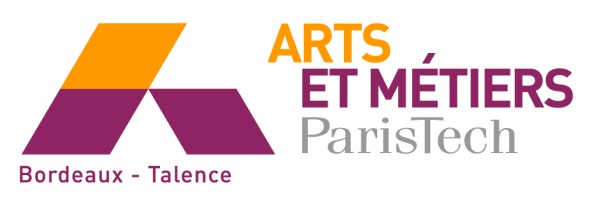 Ecole Nationale Supérieure d’Arts et MétiersEsplanade des Arts et MétiersF-33405 TALENCE CedexPour s’informer : azita.ahmadi@ensam.euhttp://www.ensam.eu/fr/Formation-Initiale/Masters-Recherche/Mecanique-Materiaux-Procedes-M2/Specialite-Mecanique-et-EnergetiqueDOSSIER DE CANDIDATUREMaster Recherche Sciences et Technologie (Master 2)Mention Mécanique, Matériaux, ProcédésSpécialité Mécanique et EnergétiqueParcours  Ingénierie en aéronautique et espace  Ingénierie de matériaux et procédés pour le développement durablePartenariat avec Bordeaux INP et Univ. de Bordeaux1 – Informations personnellesNom de Famille : ___________________________________________________________________________Prénoms : _________________________________________________________________________________Sexe :		  Masculin		  FémininDate de naissance : _________________________	Lieu de naissance : _______________________________Nationalité : _______________________________________________________________________________N° carte d’identité ou passeport : _____________________________________________________________N° sécurité sociale : ______________________________________________________________________Adresse permanente : _______________________________________________________________________CP _____________ Ville _____________________________ Pays ___________________________________Adresse à laquelle doit être envoyée la décision de jury (si différente de l’adresse permanente) :CP _____________ Ville _____________________________ Pays ___________________________________Adresse électronique : _______________________________________________________________________Téléphone : _______________________________	Mobile : ________________________________________J’atteste sur l’honneur l’exactitude des renseignements fournis.			Fait à ________________________, le________________________			Signature2 – Curriculum universitaireIndiquer dans le tableau ci-dessous, année par année, en commençant par le Baccalauréat, les établissements que vous avez fréquentés, les études effectuées, les diplômes et les mentions obtenus, les interruptions éventuelles de scolarité en indiquant le motif. Les candidats doivent impérativement être titulaires d’un diplôme de niveau Master 1 minimum.3 – Expériences extra scolaires : stages, activités professionnelles, autres,…4 – Langues étrangèresPrécisez votre niveau en langues vivantes (y compris le français s’il ne s’agit pas de votre langue maternelle), si vous avez des certificats, joindre une copie :5 – Actes de candidature complémentairesIndiquez les écoles ou universités où vous avez fait acte de candidature :______________________________________________________________________________________________________________________________________________________________________________________________________________________________________________________________________________6 – Financement de vos étudesMerci de préciser comment vous financez vos études à l’ENSAMFinancement personnel, famille : _______________________________________________________________Entreprise : ________________________________________________________________________________Prêt, bourse : _______________________________________________________________________________7 – Liste des pièces et documents à joindre OBLIGATOIREMENT au dossierAvant d’envoyer votre dossier d’inscription (par voie électronique), vérifier à l’aide de la liste ci-dessousCocher la case correspondante	Photo à inclure dans le cadre réservé	Copie de votre carte d’identité ou de votre passeport	Copie des diplômes mentionnés	Copie de votre relevé de notes du Baccalauréat	Copie de vos notes et classements, de vos mentions concernant toutes vos années d’études après le Baccalauréat	Certificats de test de langue	Lettres de recommandation de professeur(s) vous ayant particulièrement suivi dans vos études	Curriculum Vitae	Lettre de motivation personnelle, de 400 mots environ, développant les motifs de votre demande d’inscription	Copies de tout document d’aide financière pour vos études à l’ENSAM (bourses, etc.)8 – Renseignements complémentaires : activités de type recherche, publications, etc.Le dossier d'inscription doit être envoyé à azita.ahmadi@ensam.euet valerie.pernot@ensam.euLes dossiers incomplets ne seront pas examinésDates limites de réception :30 mai Chaque candidat sera directement informé par courrielde la décision du jury d’admissionPour toutes informations complémentaires : azita.ahmadi@ensam.euAnnée scolaireÉtablissement ou UniversitéÉtudes effectuéesDiplôme obtenuMentionSession d’obtentionCopie ou photocopie certifiée conformede…à…..Société, organismeDomaine d’activitéFonctionResponsabilités, tâchesLangueDébutantMoyenAvancéTest passé : TOEFL, TOEIC, etc.RésultatDateNom de l’organismeAnglais